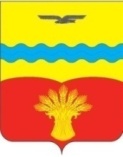 АДМИНИСТРАЦИЯ  МУНИЦИПАЛЬНОГО  ОБРАЗОВАНИЯ КИНЗЕЛЬСКИЙ СЕЛЬСОВЕТ  КрасногвардейскОГО районА  оренбургской ОБЛАСТИП О С Т А Н О В Л Е Н И Ес. Кинзелька12.05.2022                                                                                                                            № 48-п  О  подготовке документации по планировке территории для проектирования и строительства объекта АО «Оренбургнефть»: 8361П «Обустройство скважины № 357 Горного месторождения»  на территории муниципального образования Кинзельский сельсовет Красногвардейского района Оренбургской областиВ соответствии со статьями 45, 46 Градостроительного кодекса Российской Федерации, постановлением администрации муниципального образования Кинзельский сельсовет Красногвардейского района Оренбургской области «Об утверждении Положения о порядке подготовки и утверждения документации по планировке территории муниципального образования Кинзельский сельсовет Красногвардейского района Оренбургской области, порядок внесения изменений в такую документацию, порядок отмены такой документации или ее отдельных частей, порядок признания отдельных частей такой документации не подлежащим применению» от 16.11.2020 № 168-п, в целях формирования застроенных земельных участков, выявления дополнительных земельных участков, определения разрешенных видов использования земельных участков, в соответствии с обращением ООО «СамараНИПИнефть» № ИСХ-98-07553-22 от 11.05.2022 года:1. Разработать документацию по планировке территории для проектирования и строительства объекта АО «Оренбургнефть»: 8361П «Обустройство скважины № 357 Горного месторождения» на территории муниципального образования Кинзельский сельсовет Красногвардейского района Оренбургской области.2.  Установить, что настоящее постановление вступает в силу со дня его подписания, подлежит обнародованию и размещению на официальном сайте муниципального образования Кинзельский сельсовет Красногвардейского района в сети «Интернет» (раздел Градостроительная документация).3. Контроль за исполнением настоящего постановления оставляю за собой.Глава сельсовета                                                                                                  Г.Н. РаботяговРазослано: в дело, АО «Оренбургнефть», ООО «СамараНИПИнефть», для обнародования, отделу архитектуры и градостроительства, прокурору района.